О проведении муниципального конкурса молодежных проектов «Банк молодежных инициатив» на территории Слободо-Туринского муниципального районаС целью создания условий для успешной социализации и эффективной самореализации молодежи, вовлечение ее в социально-экономическое развитие Слободо-Туринского муниципального района и обеспечения развития потенциала молодых жителей Слободо-Туринского муниципального района, в соответствии с Федеральным законом от 06 октября 2003 года № 131 – ФЗ «Об общих принципах организации местного самоуправления в Российской Федерации», государственной программой  Свердловской области «Развитие системы образования и реализация молодежной политики в Свердловской области до 2025 года», утвержденной постановлением Правительства Свердловской области         от 19.12.2019 № 920-ПП, муниципальной программой «Развитие культуры, физической культуры, спорта и молодежной политики в Слободо-Туринском муниципальном районе  на 2019-2024 годы», утвержденной постановлением Администрации Слободо-Туринского муниципального района от 29.12.2018 года № 655, ПОСТАНОВЛЯЕТ:Провести муниципальный конкурс молодежных проектов «Банк молодежных инициатив» на территории Слободо-Туринского муниципального района в 2022 году. Утвердить Положение о поведении муниципального конкурса молодежных проектов «Банк молодежных инициатив» на территории Слободо-Туринского муниципального района (прилагается).  Директору МКУК «Центр культурного развития» Слободо-Туринского муниципального района (Тихоньковой С.В.) обеспечить заключение соглашений о финансовой поддержке победителей конкурса молодежных проектов «Банк молодежных инициатив» на территории Слободо-Туринского муниципального района. Опубликовать настоящее постановление в общественно-политической газете Слободо-Туринского муниципального района «Коммунар» и на официальном сайте Администрации Слободо-Туринского муниципального района в информационно-телекоммуникационной  сети «Интернет» http://slturmr.ru/  Контроль за исполнением настоящего постановления возложить на заместителя Главы Администрации по социальным вопросам Слободо-Туринского муниципального района Ботина Н.Н.Глава Слободо-Туринского муниципального района 			                  В.А. БедулевПРИЛОЖЕНИЕ к постановлению Администрации Слободо-Туринского муниципального районаот 18.04.2022 № 165ПОЛОЖЕНИЕо проведении муниципального конкурса молодежных проектов «Банк молодежных инициатив»  на территории Слободо-Туринского муниципального района 1. ОБЩИЕ ПОЛОЖЕНИЯ.Настоящее Положение регламентирует порядок проведения муниципального конкурса молодежных проектов, направленных на социально-экономическое развитие Слободо-Туринского муниципального района. Организацию и проведение муниципального конкурса молодежных проектов «Банк молодежных инициатив» на территории Слободо-Туринского муниципального района (далее - Конкурс) осуществляет муниципальное казенное учреждение культуры «Центр культурного развития» Слободо-Туринского муниципального района в рамках муниципальной программы «Развитие культуры, физической культуры, спорта и молодежной политики в Слободо-Туринском муниципальном районе на 2019-2024 годы». Конкурс проводится с целью поддержки общественно значимых инициатив молодежи. Механизм реализации Конкурса заключается в обеспечении на конкурсной основе организационной и финансовой поддержки социально значимых проектов молодых граждан Слободо-Туринского муниципального района. В целях проведения экспертизы документов, представленных на Конкурс, формируется состав экспертного совета, утверждаемый распоряжением администрации Слободо-Туринского муниципального района. 2. УСЛОВИЯ И ПОРЯДОК ПРОВЕДЕНИЯ КОНКУРСАВ Конкурсе имеют право принимать участие молодые граждане в возрасте               от 14 до 35 лет, проживающие на территории Слободо-Туринского муниципального района.Для участия в Конкурсе необходимо подготовить проект, направленный на решение общественно значимых задач.Конкурс проводится по следующим направлениям:1) реализация мероприятий молодежных объединений, проведение обучающих мероприятий по развитию молодежного самоуправления, проведение конкурсов на выявление лидеров молодежного движения и наиболее активных практик организации молодежного самоуправления, а также деятельности социально ориентированных неформальных молодежных объединений;2) развитие молодежных современных средств массовой информации (медиа); 3) информирование молодежи о наиболее востребованных профессиях на территории Свердловской области, о появлении новых профессий, повышении престижности трудовых профессий, формировании молодежного кадрового резерва, формировании умений и компетенций, способствующих грамотному выбору профессий, курсах переподготовки для работающей молодежи;4) воспитание активной, ответственной гражданской позиции, соблюдение законов Российской Федерации, развитие молодежного парламентаризма, укрепление национальных культурных традиций, любви к Родине, повышение престижности военной службы, изучение истории и традиций родного края, формирование национальной идентичности, межнационального и межкультурного взаимодействия, мероприятия, направленные на военно-патриотическое воспитание;5) популяризация занятий физической культурой и спортом, профилактика употребления психоактивных веществ, алкоголя и табачных изделий, распространение инфекционных и вирусных заболеваний, поддержка спортивных субкультур, повышение безопасности жизнедеятельности;  6) организация мероприятий в сфере культуры и искусства: фестивалей, конкурсов, выставок, творческих мастер-классов, театрализованных постановок, КВН, съемок художественных и документальных фильмов; внедрение новых форм организации содержательного досуга молодежи (создание новых молодежных клубов, проведение культурно-массовых мероприятий, проекты эстетической направленности в сфере современных изобразительных, музыкальных, танцевальных направлений, поддержка экстремальных, современных спортивных направлений);7) развитие добровольческой деятельности в различных сферах (пропаганда здорового образа жизни, организация мероприятий, помощь людям, оказавшимся в трудной жизненной ситуации, зоозащита, охрана объектов культурного наследия), проведение конкурсов на выявление наиболее активных волонтеров и наиболее эффективных практик организации волонтерской деятельности, а также оказание помощи и создание новых форм поддержки социально незащищенных групп населения (детей-сирот, детей, оставшихся без попечения родителей, инвалидов, ветеранов Великой Отечественной войны, ветеранов боевых действий, ветеранов военной службы, ветеранов труда, малоимущих семей, малоимущих одиноко проживающих граждан, многодетных семей);8) укрепление традиционных семейных ценностей, подготовка молодежи к семейной жизни, повышение педагогических навыков родителей, укрепление детско-родительских отношений, поддержка клубов молодых семей;9) решение экологических проблем, вопросов энергосбережения и привлечение молодежи к организации экологических акций;10)  иные направления.Конкурс проводится с 20 апреля по 30 ноября 2022 года, заявки на участие в Конкурсе принимаются до 20 мая 2022 года (приложение 1). Совместно с заявкой обязательно направляется проект в соответствии с требованиями к оформлению проекта (см. раздел 3 настоящего Положения).На Конкурс можно представить один или несколько проектов по разным направлениям.Конкурс проходит в 3 этапа:I этап – заочное рассмотрение проектов до 1 июня 2022 года. Экспертный совет определяет лучшие проекты, которые рекомендует к участию во втором этапе конкурса.II этап – публичная защита проектов 09 июня 2022 года в здании Администрации Слободо-Туринского муниципального района. Автору (авторам) проекта необходимо устно изложить содержание проекта с использованием мультимедийной презентации (не более 3 минут). III этап – реализация проекта до 30 ноября 2022 года. 3. ОПИСАНИЕ ПРОЕКТА И ТРЕБОВАНИЯ К ОФОРМЛЕНИЮПроект должен иметь следующую структуру:1) название;2) автор (авторы) проекта;3) информационная карта проекта (приложение 2);4) обоснование актуальности проекта (проблематика); целевая группа, на которую рассчитан проект; 5) период осуществления;6) цели и задачи проекта; 7) описание проекта, в том числе механизм реализации, кадровое обеспечение проекта8) план реализации проекта (приложение 3);9) смета затрат на реализацию проекта (приложение 4);10) ожидаемые результаты, критерии оценки эффективности проекта, социальный эффект.Проект должен быть предоставлен в двух вариантах: бумажном и электронном виде. Набор осуществляется в текстовом редакторе Microsoft Word.Проект может включать в себя фотографии, видеофрагменты, презентации и другую информацию по выбранной теме, которая направлена на раскрытие содержания проекта. Заявки, поданные позднее 20 мая, не рассматриваются и к участию в конкурсе не допускаются.4. Подведение итогов конкурсаПо итогам конкурса решением экспертного совета лучшие проекты будут рекомендованы для практической реализации на территории Слободо-Туринского муниципального района.Основные критерии оценки конкурсной документации (по 3-х бальной системе):1) наличие полного пакета документов в соответствии с настоящим Положением (1 балл); 2) соответствие проблематики молодежного проекта потребностям Слободо-Туринского муниципального района (2 балла);3) актуальность поставленной проблемы и востребованность идеи проекта (3 балла);4) реальность исполнения проекта на практике (2 балла);                          5) финансово-экономическое обоснование проекта (3 балла);6) практическая значимость, перспективность ожидаемых результатов              (3 балла);7) приветствуется наличие рекомендаций от муниципальных органов власти (1 балл)Проекты должны иметь исключительно некоммерческие цели. Приоритет будет отдаваться проектам, которые предлагают механизмы социально-экономического развития конкретной территории (села, деревни).Итоги Конкурса размещаются на официальном сайте Администрации Слободо-Туринского муниципального района, в районной газете «Коммунар».5. УСЛОВИЯ ФИНАНСИРОВАНИЯ МОЛОДЕЖНЫХ ПРОЕКТОВФинансирование молодежных проектов, рекомендованных к реализации, осуществляется за счет муниципальной программы «Развитие культуры, физической культуры, спорта и молодежной политики в Слободо-Туринском муниципальном районе на 2019-2024 годы». На реализацию проектов предусмотрены средства в размере 88000,0 рублей, в том числе 52800,0 рублей средства областного бюджета и 35200,0 рублей средства бюджета Слободо-Туринского муниципального района.6. РЕАЛИЗАЦИЯ ПРОЕКТОВСроки реализации проектов – до 30 ноября 2022 года.По истечении сроков реализации проектов, но не позднее 5 декабря 2022 года, в МКУК «Центр культурного развития» Слободо-Туринского муниципального района предоставляется отчет об использовании средств местного бюджета на реализацию молодежного проекта (приложение 5). Контактная информация: Заявки на Конкурс принимаются по адресу: с. Туринская Слобода,                    ул. Ленина,1, МКУК «Центр культурного развития» Слободо-Туринского муниципального района. Заявку также можно отправить на электронный адрес: metodotdel.sl@mail.ru. Телефоны для справок: 8(34361) 2-16-52; 8(34361) 2-18-23.Приложение 1к Положению о муниципальном конкурсе молодежных проектов «Банк молодежных инициатив»Слободо-Туринского муниципального районаРег.№ __________	               	                 «_____»_____________2022г.ЗАЯВКАна участие в муниципальном конкурсе молодежных проектов«Банк молодежных инициатив» Слободо-Туринского муниципального районаИнформация об участниках инициативной группыПриложение 2к Положению о муниципальном конкурсе молодежных проектов «Банк молодежных инициатив»Слободо-Туринского муниципального районаИНФОРМАЦИОННАЯ КАРТА ПРОЕКТА__________________________________________________________________(полное наименование проекта)Приложение 3к Положению о муниципальном конкурсе молодежных проектов «Банк молодежных инициатив»Слободо-Туринского муниципального районаПлан реализации проекта_______________________________________________(полное наименование проекта)Приложение 4 к Положению о муниципальном конкурсе молодежных проектов «Банк молодежных инициатив»Слободо-Туринского муниципального районаСмета затрат на реализацию проекта Приложение 5к Положению о муниципальном конкурсе молодежных проектов «Банк молодежных инициатив»Слободо-Туринского муниципального районаОТЧЕТоб использовании средств местного бюджета на реализацию молодежного проекта на территории __________________________________________            (наименование населенного пункта)Руководитель проекта      ______________      ___________________                                                          (подпись)           (Расшифровка подписи)  М.П.К отчету необходимо приложить:1. Фотографии (люди на фотографиях должны не позировать, а выполнять работу).2. Публикации в прессе (по возможности). 3. Отзывы участников, местных жителей, администрации сельского поселения.4. Авансовый отчет.5 Акт приемки выполненных работ. 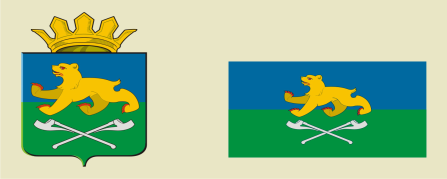 АДМИНИСТРАЦИЯ СЛОБОДО-ТУРИНСКОГОМУНИЦИПАЛЬНОГО РАЙОНАПОСТАНОВЛЕНИЕАДМИНИСТРАЦИЯ СЛОБОДО-ТУРИНСКОГОМУНИЦИПАЛЬНОГО РАЙОНАПОСТАНОВЛЕНИЕот 18.04.2022№ 165с. Туринская Слободас. Туринская СлободаНаименование проектаНаправление проектаДата начала и окончания реализации проектаПолная стоимость проектаФ.И.О. координатора инициативной группы, возрастМоб. телефон, адрес электронной почтыФ.И.О.ВозрастМесто работы, учебыНаправление, по которому заявлен проектЦель проектаУказать конкретно сформулированную цель, которую участник Конкурса ставит перед собой для решения поставленной проблемы (проблем) Задачи проектаПеречислить конкретные задачи, которые необходимо решить для достижения поставленной в проекте целиАдресная направленность проекта Указать целевую группу, на которую направлена деятельность по проекту Продолжительность, сроки реализации проектаУказать общую продолжительность реализации; год, месяц, число начала и окончания реализации, при наличии – этапы реализации проектаКраткое описание проектаОписать основные мероприятия и порядок управления проектом, указать ожидаемые результаты, привести показатели оценки эффективности проекта Объем и источники финансирования проекта Указать в текущих ценах года разработки проекта общий объем финансирования проектаИсполнитель проектаНаименованиемероприятияСрокисполненияИсполнителиОжидаемые результаты№п/пНаименование расходовВсего(тыс. рублей)№п/пНаименование расходовВсего(тыс. рублей)1.2.3.ИтогоNп/пНаименованиерасходовЗапланированобюджетныхсредств всего(тыс. рублей)Фактически израсходовано бюджетныхсредств всего(тыс. рублей)Количествоучастников реализации проекта(человек)Nп/пНаименованиерасходовЗапланированобюджетныхсредств всего(тыс. рублей)Фактически израсходовано бюджетныхсредств всего(тыс. рублей)Количествоучастников реализации проекта(человек)12345